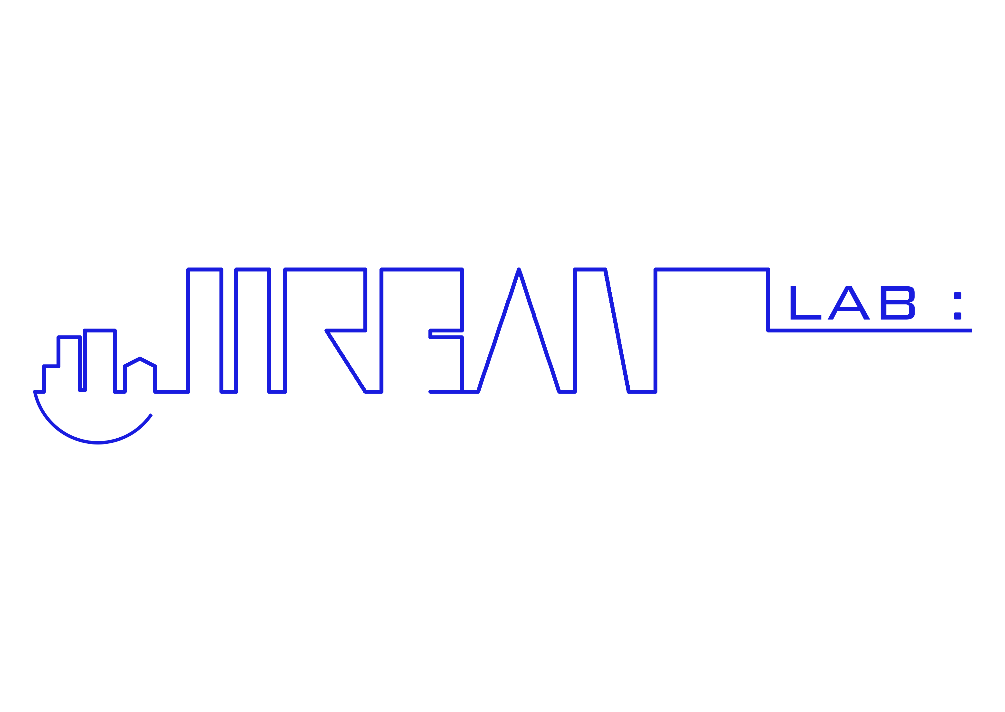 Urban Lab : Tourisim x City International Summer School of SAMDAQU ‘24: Re-Imagining urban tourism with the historic urban pattern of everydayAPPLICATION FORM1) Full Name:2) University Name and Country:3) Degree and Current Academic Level:   (Indicate if you have completed 1st, 2nd, 3rd, or 4th year of the bachelor’s program, or if you are currently enrolled in a graduate degree)4) Education Program Name:5) Nationality:   (This information is required for visa processing purposes)6) Statement of Intent:   (Please write your intention for applying, maximum 250 words)7) Contact Information:   (Email and phone number, including the national code)Additional Requirements:   Please attach your portfolio and CV (maximum file size: 20MB) to your email.Submit this completed registration form to: urbanlab@samdaqu.edu.uz